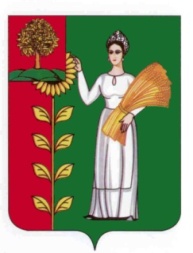 СОВЕТ  ДЕПУТАТОВ СЕЛЬСКОГО  ПОСЕЛЕНИЯКАВЕРИНСКИЙ  СЕЛЬСОВЕТДобринского муниципального района  Липецкой  области45 - я сессия IV созываР Е Ш Е Н И Е08.08.2012г.                                              с. Паршиновка                                            № 74 - рсО порядке организации доступа и осуществления контроля
за обеспечением доступа к информации о деятельности органов местного самоуправления сельского поселения                             Каверинский сельсовет Добринского муниципального района    Липецкой области            В соответствии с Федеральными   законами  № 8-ФЗ от 09.02.2009 г.                        “Об обеспечении доступа к информации о деятельности государственных органов и органов местного самоуправления»,  № 131-ФЗ от 06.11.2003 г. “Об общих принципах организации местного самоуправления в Российской Федерации”, учитывая решение постоянной комиссии по правовым вопросам, местному самоуправлению, работе с депутатами, по делам семьи,  детства, молодёжи и социальным вопросам,  в соответствии  с Уставом сельского поселения Каверинский сельсовет, Совет депутатов сельского поселения РЕШИЛ:Утвердить прилагаемое Положение  о порядке организации доступа и осуществления контроля за обеспечением доступа к информации о деятельности органов местного самоуправления сельского поселения Каверинский сельсовет Добринского муниципального района Липецкой области. Направить указанный нормативный правовой акт главе сельского поселения Каверинский сельсовет для подписания и официального обнародования.Настоящее решение вступает в силу со дня его принятия.Председатель Совета депутатов                                                                                                      сельского поселения                                                                                                                    Каверинский сельсовет                                                                   Н.А.Попов                                                         Приложение 1                                                                                                                                            к решению Совета депутатов                                                                                                              сельского поселения                                                                                                                       Каверинский сельсовет                                                                                                                               от 08.08.2012г. № 74 -рсПОЛОЖЕНИЕ
О порядке организации доступа и осуществления контроля
за обеспечением доступа к информации о деятельности органов местного самоуправления сельского поселения                             Каверинский сельсовет Добринского муниципального района     Липецкой области1.Общие положения            1.1. Настоящее Положение о порядке организации доступа и осуществления контроля за обеспечением доступа к информации о деятельности органов местного самоуправления сельского поселения Каверинский сельсовет Добринского муниципального района Липецкой области (далее – Положение) разработано в соответствии с Федеральными законами от 09.02.2009 г. № 8-ФЗ «Об обеспечении доступа к информации о деятельности государственных органов и органов местного самоуправления», от  06.10.2003 г. № 131-ФЗ «Об общих принципах организации местного самоуправления в Российской Федерации», Уставом сельского поселения Каверинский сельсовет Добринского муниципального района Липецкой области (далее по тексту – сельское поселение),  и определяет порядок организации доступа к информации о деятельности органов местного самоуправления сельского поселения Каверинский сельсовет Добринского муниципального района Липецкой области (далее по тексту  - ОМСУ).           1.2.Основными принципами обеспечения доступа к информации о деятельности ОМСУ являются:           а) открытость и доступность информации о деятельности ОМСУ, за исключением случаев, предусмотренных федеральным законодательством;
           б) достоверность информации о деятельности ОМСУ и своевременность ее предоставления;
           в) свобода поиска, получения, передачи и распространения информации о деятельности ОМСУ любым законным способом;           г) соблюдение прав гражданина на неприкосновенность частной жизни, личную и семейную тайну, защиту их чести и деловой репутации, права организаций на защиту их  деловой репутации при предоставлении информации о деятельности ОМСУ;            1.3. Доступ к информации о деятельности ОМСУ и ее структурных органов (подразделений) обеспечивается следующими способами:
           1) обнародование (опубликование) информации в средствах массовой информации;
           2) размещение информации в сети Интернет, в том числе на официальных сайтах (при их наличии);              3) размещение информации  в помещениях, занимаемых ОМСУ и в иных отведенных для этих целей местах;           4) ознакомление пользователей с информацией в помещениях, занимаемых ОМСУ, а также в сельских библиотеках сельского поселения;           5) присутствие граждан (физических лиц), в том числе представителей организаций (юридических лиц), общественных объединений, государственных органов и органов местного самоуправления, на заседаниях коллегиальных органов ОМСУ;
           6) предоставление пользователям  информацией   по их запросу информации о деятельности ОМСУ;            7) другими способами, предусмотренными законами и  муниципальными правовыми актами.2. Обнародование (опубликование) информации                                                                           в средствах массовой информации            2.1. Обнародование (опубликование) информации о деятельности ОМСУ в средствах массовой информации осуществляется в соответствии со статьей 12 Федерального закона от 9.02.2009 г. №8-ФЗ «Об обеспечении доступа к информации о деятельности государственных органов и органов местного самоуправления» .            2.2. Официальное обнародование (опубликование) муниципальных нормативных правовых актов ОМСУ осуществляется в соответствии с Федеральным законом «Об общих принципах организации местного самоуправления в Российской Федерации», Уставом сельского поселения.3. Размещение информации в сети Интернет            3.1.Информация о деятельности ОМСУ размещается в сети Интернет на официальном сайте администрации Добринского муниципального района Липецкой области.            3.2. Информация о деятельности ОМСУ размещается в сети Интернет в соответствии с Перечнем информации о деятельности ОМСУ размещаемой в сети Интернет, приведенным в приложении  к настоящему Положению.            3.3. Информация, представленная на официальном сайте круглосуточно доступна пользователям сайта для ознакомления без взимания платы и иных ограничений.            
4. Размещение информации  о деятельности ОМСУ в помещениях, занимаемых  указанными органами и   иных отведенных для этих целей местах,                                                а также в библиотечных и архивных  фондах           4.1. Для ознакомления с текущей информацией о деятельности ОМСУ в здании администрации сельского поселения, в который имеется свободный доступ пользователей информацией, иных отведенных для этих целей местах размещаются информационные стенды.           4.2. Информация, размещенная в соответствии с п.4.1 содержит:
- порядок  работы ОМСУ, включая время и место приема граждан (физических лиц), представителей организаций, государственных органов и органов местного самоуправления;
- условия и порядок получения информации от  ОМСУ;
- иные сведения, необходимые для оперативного информирования пользователей информацией.
           4.3. Ознакомление пользователей  с информацией  о деятельности ОМСУ, находящейся в библиотечных и архивных фондах, осуществляется в порядке, установленном действующим законодательством.5. Присутствие граждан (физических лиц), в том числе представителей организаций (юридических лиц), общественных объединений, государственных органов и органов местного самоуправления  на заседаниях коллегиальных органов ОМСУ            5.1.При проведении заседаний коллегиальных органов ОМСУ обеспечивается возможность присутствия на них  граждан (физических лиц), в том числе представителей организаций (юридических лиц), общественных объединений, государственных органов и органов местного самоуправления. Присутствие указанных лиц на заседаниях осуществляется в соответствии с регламентами ОМСУ и иными муниципальными правовыми актами.        6.Предоставление информации о деятельности ОМСУ по запросу             6.1.Пользователь информацией имеет право обращаться в ОМСУ  с запросом как непосредственно, так и через своего представителя, полномочия которого оформляются в порядке, установленном законодательством Российской Федерации.            6.2. Требования к запросу, рассмотрение запросов, порядок предоставления информации о деятельности ОМСУ по запросу осуществляется в порядке и сроках, установленных ст.18, 19 Федерального закона от 09.02.2009 г. № 8-ФЗ «Об обеспечении доступа к информации о деятельности государственных органов и органов местного самоуправления». 7. Информация о деятельности ОМСУ, доступ к которой ограничен7.1. Доступ к информации о деятельности ОМСУ ограничивается в случаях, если указанная информация отнесена в установленном федеральным законом порядке к сведениям, составляющим государственную или иную охраняемую законом тайну.         7.2. Перечень сведений, относящихся к информации ограниченного доступа, а также порядок отнесения указанных сведений к информации ограниченного доступа устанавливается федеральным законом.8. Порядок осуществления контроля за обеспечением доступа                                            к информации   о деятельности ОМСУ         8.1.Контроль за обеспечением доступа к информации о деятельности ОМСУ осуществляется главой  сельского поселения.         8.2. Контроль осуществляется по следующим направлениям и в следующих сроках:         а) контроль за соблюдением своевременности ее размещения и обновления информации о деятельности ОМСУ в сети Интернет – ежемесячно;          б) контроль за соблюдением своевременности размещения и обновления информации о деятельности ОМСУ, предоставляемой путем размещения информации на информационных стендах в помещениях, занимаемых администрацией сельского поселения и иных отведенных для этих целей местах – ежемесячно;         в) контроль за соблюдением порядка предоставления информации о деятельности ОМСУ, предоставляемой иными способами – ежемесячно.            8.3. При выявлении в ходе осуществления контроля нарушений установленного порядка обеспечении доступа к информации о деятельности ОМСУ,  виновные лица  несут дисциплинарную, административную, гражданскую и уголовную ответственность  в соответствии с действующим законодательством.      Решения и действия (бездействия) ОМСУ, их должностных лиц, нарушающие право  на доступ к информации о деятельности ОМСУ, могут быть обжалованы в установленном законом порядке.Приложение 2                                                                                                                                                            к решению Совета депутатов                                                                                                              сельского поселения                                                                                                                              Каверинский сельсовет                                                                                                                                           от 08.08.2012г. № 74 -рсПеречень
информации о деятельности органов местного самоуправления сельского поселения Каверинский сельсовет Добринского муниципального района Липецкой области размещаемой в сети Интернет№№п/пСодержание информацииПериодичностьразмещенияинформацииПериодичностьразмещенияинформацииСрок обновленияинформации1.Общая информация  об органе местного самоуправления(далее - ОМСУ),  в том числе:Общая информация  об органе местного самоуправления(далее - ОМСУ),  в том числе:Общая информация  об органе местного самоуправления(далее - ОМСУ),  в том числе:Общая информация  об органе местного самоуправления(далее - ОМСУ),  в том числе:1.1Наименование и структура ОМСУ, почтовый адрес, адрес электронной почты (при наличии), номера телефоновПостоянноПостоянноВ течение 5-ти рабочих дней с момента информационного события1.2Сведения о полномочиях ОМСУ, задачах и функциях структурных подразделений ОМСУ, а также перечень законов и иных нормативных правовых актов , определяющих эти  полномочия, задачи и функцииПостоянноПостоянноВ течение 5-ти рабочих дней с момента утверждения соответствующего нормативного акта, внесения изменений в акт1.3Сведения о руководителях  ОМСУ, структурных подразделенийПостоянноПостоянноВ течение 5-ти рабочих дней с момента информационного события2.Информация о нормотворческой  деятельности ОМСУ, в том числе:Информация о нормотворческой  деятельности ОМСУ, в том числе:Информация о нормотворческой  деятельности ОМСУ, в том числе:Информация о нормотворческой  деятельности ОМСУ, в том числе:2.1Муниципальные нормативные правовые акты принятые ОМСУ, включая сведения о внесении в них изменений, признании их утратившими силу, признании их судом не действующими, а также сведения о государственной регистрации отдельных муниципальных правовых актов   в случаях, установленных законодательством Российской ФедерацииЕженедельноЕженедельноЕженедельно каждую пятницу2.2Информация о размещении заказов на поставки товаров, выполнение работ, оказание услуг для муниципальных нужд в соответствии с законодательством Российской Федерации «О размещении заказов на поставки товаров, выполнение работ, оказание услуг для государственных и муниципальных нужд»По мере размещения заказовПо мере размещения заказовВ сроки, предусмотренные  Федеральным законом от 21.07.2005г.                   №94-ФЗ                           «О размещении заказов на поставки товаров, выполнение работ, оказание услуг для государственных и муниципальных нужд»2.3Информация о проведении конкурсов или аукционов на право заключения договоров, указанных в частях 1 и 3 статьи 17.1 Федерального закона от 26.07.2006г. №135-ФЗ                                                  «О защите конкуренции»По мере проведения конкурсовПо мере проведения конкурсовВ сроки, установленные антимонопольным законодательством2.4Административные регламенты, стандарты муниципальных услугПо мере утвержденияПо мере утвержденияВ течение 5-ти рабочих дней  с момента утверждения, внесения изменений2.5Формы обращений, заявлений
и иных документов, принимаемых 
 ОМСУ  к  рассмотрению в соответствии с законами и муниципальными 
правовыми актамиПо мере появления информацииПо мере появления информацииВ течение 5-ти рабочих дней с момента информационного события2.6Порядок обжалования муниципальных правовых актовПостоянноПостоянноВ течение 5-ти рабочих дней с момента утверждения внесения изменений3.Информация об участии ОМСУ в целевых и иных программахПо мере участия в программахПо мере участия в программахВ течение 10-ти дней с момента наступления события4.Информация о состоянии защиты населения и территорий от чрезвычайных ситуаций и принятых мерах по обеспечению их безопасности, о прогнозируемых и возникших чрезвычайных ситуациях, о приемах и способах защиты населения от них, а также иная информация, подлежащая доведению ОМСУ до сведения граждан и организаций в соответствии с федеральными законами и областными законами ПостоянноПостоянноВ течение 5-ти рабочих дней с момента появления информации5.Информация о результатах проверок, проведенных ОМСУ в пределах их полномочий, а также о результатах проверок, проведенных ОМСУПо мере проведения проверокПо мере проведения проверокВ течение 20-ти 
рабочих дней с  
момента         
утверждения,    
соответствующего
результата      
проверки6.Тексты официальных выступлений и заявлений Главы сельского поселенияПо мере появления информацииПо мере появления информацииВ течение 5-ти рабочих дней с момента выступления, заявления7.Статистическая информация о деятельности ОМСУ, в том числе:Статистическая информация о деятельности ОМСУ, в том числе:Статистическая информация о деятельности ОМСУ, в том числе:Статистическая информация о деятельности ОМСУ, в том числе:7.1Статистические  данные и показатели, характеризующие состояние и динамику развития экономической, социальной и иных сфер жизнедеятельности, регулирование которых отнесено к полномочиям ОМСУЕжеквартальноЕжеквартальноВ течение 20-ти рабочих дней с момента наступления следующего квартала7.2Сведения об использовании ОМСУ выделяемых  бюджетных средств    

ЕжеквартальноЕжеквартальноВ течение 20-ти рабочих дней с момента                    наступления следующего квартала8.Информация о кадровом    обеспечении    ОМСУ в том числе:Информация о кадровом    обеспечении    ОМСУ в том числе:Информация о кадровом    обеспечении    ОМСУ в том числе:Информация о кадровом    обеспечении    ОМСУ в том числе:8.1Порядок поступления граждан на муниципальную службуПорядок поступления граждан на муниципальную службуПо мере появления  информацииВ течение 5-ти рабочих дней с момента появления информации8.2Сведения о вакантных  должностях    
муниципальной  службы,   имеющихся  
в  ОМСУ       
Сведения о вакантных  должностях    
муниципальной  службы,   имеющихся  
в  ОМСУ       
По мере появления информацииВ течение 5-ти рабочих дней с момента появления информации8.3Квалификационные      требования    
к кандидатам на     замещение 
вакантных должностей муниципальной службыКвалификационные      требования    
к кандидатам на     замещение 
вакантных должностей муниципальной службыПо мере появления информацииВ течение 5-ти рабочих дней с момента появления информации8.4Условия и результаты  конкурсов на     
замещение    вакантных должностей             
муниципальной службыУсловия и результаты  конкурсов на     
замещение    вакантных должностей             
муниципальной службыПо мере появления информацииВ течение 5-ти рабочих дней с момента появления информации8.5Номера телефонов, по которым можно получить информацию по вопросу замещения вакантных должностей в ОМСУНомера телефонов, по которым можно получить информацию по вопросу замещения вакантных должностей в ОМСУПоддерживаются в актуальном состоянииПо мере появления информации9.Информация о работе ОМСУ с обращениями граждан (физических лиц), в том числе представителей организаций  (юридических лиц), общественных объединений, в том числе:Информация о работе ОМСУ с обращениями граждан (физических лиц), в том числе представителей организаций  (юридических лиц), общественных объединений, в том числе:Поддерживается в актуальном состоянии1 раз в полугодие  1 февраля и  1 августа9.1Порядок и время приема  граждан (физических лиц),  в том числе представителей   организаций (юридических лиц), общественных объединений, порядок  рассмотрения их обращений с указанием актов, регулирующих  эту деятельностьПорядок и время приема  граждан (физических лиц),  в том числе представителей   организаций (юридических лиц), общественных объединений, порядок  рассмотрения их обращений с указанием актов, регулирующих  эту деятельностьПо мере обновления информацииВ течение 5-ти рабочих дней с момента обновления информации9.2Фамилия, имя и отчество  должностных лиц, к  полномочиям которых отнесены   организация приема лиц,  указанных в пункте 9.1 Перечня, обеспечение рассмотрения их  обращений, а также номер  телефона, по которому можно    получить информацию справочного характераФамилия, имя и отчество  должностных лиц, к  полномочиям которых отнесены   организация приема лиц,  указанных в пункте 9.1 Перечня, обеспечение рассмотрения их  обращений, а также номер  телефона, по которому можно    получить информацию справочного характераПо мере обновления информацииВ течение 5-ти рабочих дней с момента обновления информации9.3Обзоры обращений граждан, поступившие в ОМСУ, а также обобщенная информация о результатах рассмотрения этих обращений и принятых мерахОбзоры обращений граждан, поступившие в ОМСУ, а также обобщенная информация о результатах рассмотрения этих обращений и принятых мерахПоддерживается в актуальном состоянии1 раз в полугодие1 февраля и 1 августа